Miljø – Til lærerenDidaktisk modelOmrådet miljø kan knyttes til alle fire dimensioner, idet råvarer og produkter kan fremstilles ud fra forskellige produktionsformer - konventionel eller økologisk. Den videre forarbejdning af produkterne i køkkenet, herunder valg af metoder og arbejdsprocesser, har ligeledes betydning for miljøet, og på den måde kan maden og måltiderne indgå i en større miljømæssig sammenhæng. Dette kan ses i relation til traditioner, holdninger og praksis på forskellige typer af arbejdspladser og branchen generelt. Den måde vi forholder os til fødevareproduktion samt mad og måltider på, såvel i branchen generelt som i det enkelte køkkenet på de forskellige arbejdspladser, har betydning for miljøet både for os selv og for andre. Forskellige fag har forskellige kulturer og traditioner, men alle kan bidrage til større miljømæssig bevidsthed i det daglige arbejde.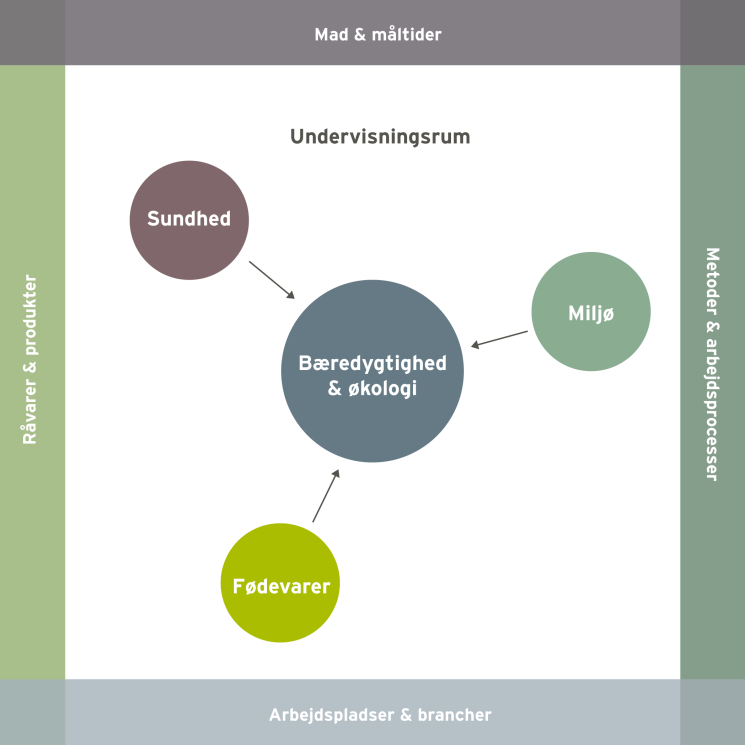 I nedenstående undervisningsforløb og elevopgaver lægges der vægt på at arbejde med sammenhænge mellem miljø, valg af fødevarer og måden de tilberedes på.Vores forslag giver mulighed for at arbejde med flere elementer hentet fra bekendtgørelsen (her skrevet med kursiv):I arbejdet med området miljø arbejder eleverne i teams. Eleverne opnår et kendskab til fødevarers sundhedsmæssige og naturfaglige egenskaber og disses betydning for individet og samfundet. I forbindelse med fremlægning af temaerne ”Økologisk og konventionel produktion”, ”Det miljøvenlige køkken” og ”Ressourcer” øver eleverne sig i at formulere sig mundligt og skriftligt på dansk. Eleverne trænes endvidere i at bestille og forarbejde råvarer, sammensætte og tilberede enkle måltider under vejledning. Samt anvende de mest almindelige udtryk til at forklare kvaliteten af mad og råvarer samt sensorisk og kulinarisk kvalitet. I forbindelse med workshoppen trænes eleverne endvidere i, at foretage almindelig portionering og anretning til selvbetjening samt gæstebetjening inden for cafeteria- og kantineområdet under vejledning.  Der lægges vægt på:At eleverne opnår viden om miljø via temaerne økologisk og konventionel produktion, det miljøvenlige køkken og minimering af ressourcer.At eleverne tilegner sig forståelse for, hvilke muligheder der er for at arbejde ud fra et miljømæssigt og bæredygtigt princip, når der vælges, planlægges og tilberedes mad. Undervisningsmål Viden om: At der er et sammenspil mellem miljø, valg af fødevarer og måden de tilberedes på.Færdigheder: Eleverne skal demonstrere, at de kan tilberede mad med omtanke for miljøet.Kompetencer: Eleverne skal kunne vælge, sammensætte og vurdere fødevarer ud fra et miljømæssigt perspektiv via forskellige kriterier fx økologi, ressourcer, miljøvenlig madlavning.Forslag til undervisningsforløbElevforudsætninger:For at eleverne kan løse nedenstående opgaver kræver det en introduktion til temaerne økologisk og konventionel produktion, det miljøvenlige køkken og ressourcer. Derudover skal materialets bilag udleveres til eleverne i forbindelse med opgaveløsning.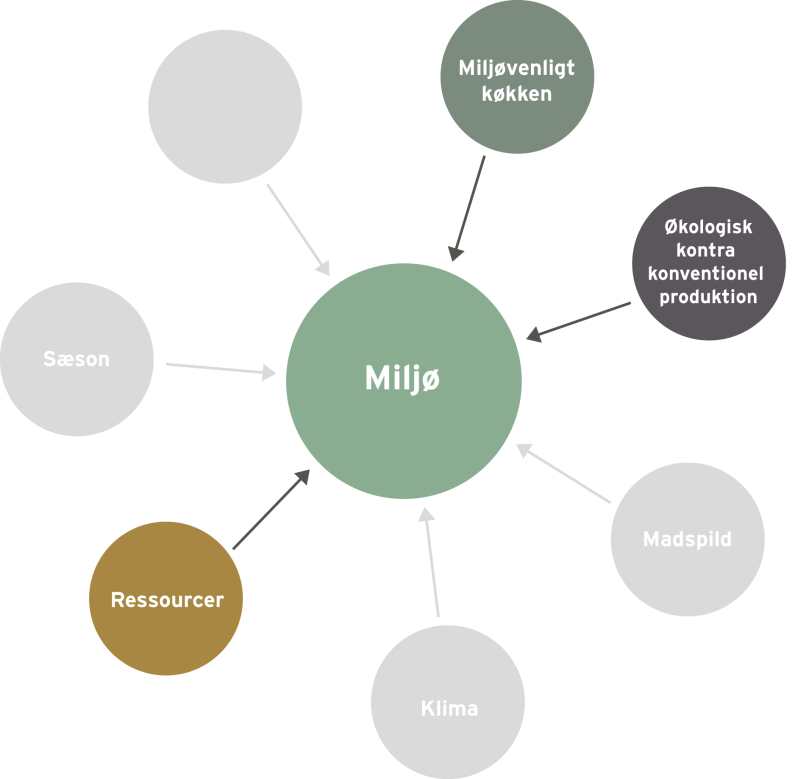 Organisering:I arbejdet med de følgende opgaver inddeles eleverne i par eller grupper.Forslag til undervisningsindhold:I arbejdet med temaerne økologisk kontra konventionel produktion, det miljøvenlige køkken og ressourcer anbefales det, at klassen arbejder i grupper med et tema ad gangen. Eventuelt kan I vælge kun at arbejde med et tema, hvis der ikke er tid til dem alle.For at eleverne kan løse opgaven kræver det, at de har adgang til computer. Udlever evt. farver, tusch, papir, pap, blade og lignende, så eleverne har mulighed for at lave en planche. Start eventuelt timen med at vise traileren til dokumentarfilmen MAD A/S, som en intro til gruppearbejdet. Den færdige film kommer til at omhandle sammenhænge og tilstande samt udviklingsmuligheder for det danske industrilandbrug. Varighed 5 min.http://www.youtube.com/watch?v=c6-eAIlc-_4Tema 1: Økologisk kontra konventionel produktionGruppearbejdeGruppen kan undersøge et eller flere af nedenstående punkter og fremlægge resultaterne for klassen.Hvad betyder begrebet økologi, og hvad forstår man ved et økosystem?Hvad er et økosystem? Hvad er forskellen mellem økologisk og konventionel produktion og landbrug? Eleverne kan fx undersøge reglerne for dyrehold, foder, produktionsformer, kunstgødning, sprøjtemidler, tilsætningsstoffer eller gensplejsning.Sammenlign udbyttet fra en økologisk mark med de sunde og miljøvenlige kostråd – er der en sammenhæng og hvilke? (Bilag 1 og 2)Bilag 1: Sunde og miljøvenlige kostråd Bilag 2: Udbyttet fra en økologisk markTema 2: Det miljøvenlige køkkenGruppearbejde Gruppen kan undersøge et eller flere af nedenstående punkter og fremlægge resultaterne for klassen.Hvad vil det sige, at et køkken er miljøvenligt? Eleverne kan fx undersøge emballageforbrug, madaffald, energiforbrug, vandforbrug, rengøringsmidler og økologi. Eleverne skal udarbejde 10 gode tips og ideer til et mere miljøvenligt køkken, samt hvordan de vil gøre det i praksis.Undersøg og sammenlign de to forskellige rengøringsmidler - hvad indeholder de? (Bilag 3)Eleverne skal undersøge indholdet af de rengøringsmidler, som anvendes i skolens køkken.Undersøg og sammenlign madpyramiden 2011 med de sunde og miljøvenlige kostråd – find forskelle og ligheder. (Bilag 1 og 4)Bilag 1: Det miljøvenlige køkkenBilag 3: Rengøringsmidler til sammenligningBilag 4: Madpyramiden 2011Tema 3: RessourcerGruppearbejdeGruppen skal undersøge nedenstående punkter og fremlægge resultaterne for klassen.Eleverne skal lave deres egne 10 gode råd til, hvordan de henholdsvis kan spare på energien og vandforbruget i køkkenet.Eleverne skal undersøge, hvor mange elapparater, de selv har. Og hvor tit de bruger dem. Er de nødvendige, hvis ja/nej hvorfor?     Introduktion til køkkenøvelsen – Udarbejdelse af menuplan Eleverne skal lave en menuplan til en uge.  Det kan fx være til en daginstitution, cafe, restaurant, kursuscenter, kantine på en arbejdsplads, skolens egen kantine, plejecenter, take away osv. Menuplanen skal kun indeholde hovedmåltidet fra det valgte sted. Fx hvis det er et plejecenter, vil det være frokostmåltidet, der skal udarbejdes en menuplan for.Menuplanen skal laves ud fra grundprincipperne fra de sunde og miljøvenlige kostråd og med sæsonens råvarer. Derudover skal de indtænke, hvorledes de kan tilberede maden, så de bruger så få ressourcer som muligt.Eleverne skal efterfølgende udvælge én af de 5 retter, som de vil tilberede.Eleverne skal inden timens afslutning aflevere en varebestilling og en arbejdsplan for køkkenøvelsen. Arbejdsplanen kan evt. udleveres som en hjemmeopgave.Bilag 5: Skabelon til varebestillingBilag 6: Skabelon til arbejdsplan for køkkenøvelsenBilag 7: SæsonplakatKøkkenøvelse – Tilberedning og anretning af selvvalgt ret fra menuplanenEleverne skal tilberede og anrette den valgte ret. Opsamling og bedømmelseLad eleverne smage og vurdere hinandens retter gruppevis ud fra følgende kriterier:GrundsmageKonsistens FarveDuftUdseendeAnretningSamlet vurderingBilag 8: BedømmelsesskemaWorkshop Afslut området miljø med at lade eleverne lave en workshop for de andre elever på skolen, hvor de udleverer smagsprøver fra deres menuplan og fremviser resultaterne af deres gruppearbejde. MaterialelisteMiljø. Grund-og områdefag 9Side 24-34 vand, s. 35-44 el og gas, s. 53-67 økologi, s. 78-85 miljøvenligt køkken.Poulsen, Susanne & Eva Simonsen (2008) Miljø. Grund-og områdefag 9. 5. udgave, 1. oplag. Erhvervsskolernes ForlagGrundbegreber om bæredygtig udviklingArtiklen belyser, hvad bæredygtig udvikling er. Økologisk Landsforening (2008, 1. august) Grundbegreber om bæredygtig udvikling.Lokaliseret d. 5. oktober 2011: http://okologiiskolen.dk/pictures_org/Modul6-overbygning.pdfØkologi er flere ting: Grundbegreber om økologiske landbrugArtiklen omhandler begreber og principper, der er vigtige i økologisk landbrug i Danmark.Økologisk Landsforening (2008, 1. august) Økologi er flere ting: Grundbegreber om økologiske landbrugLokaliseret d. 5. oktober 2011: http://www.okologiiskolen.dk/pictures_org/Modul4-overbygning.pdfØkologiske produkterHjemmeside med informationer om udbyttet af økologisk produktion. Herunder korn og andre afgrøder, mælk og oksekød, svineproduktion, æg og fjerkræ, frugt og grønt samt fisk.  Landbrug & Fødevarer. Økologiske produkter. Lokaliseret d. 10. december 2011: http://www.lf.dk/Oekologi/Okologiske_produkter.aspxRengøringsmidlerArtiklen omhandler, hvorledes man mest skånsomt og miljøvenligt anvender rengøringsmidler.Københavns Kommune (2011, 16. marts) Rengøringsmidler. Lokaliseret d. 10. december 2011: http://www.kk.dk/Erhverv/Miljoe/GroenneErhverv/VidenOgV%C3%A6rkt%C3%B8jer/KemiskeFaktaark/Rengoeringsmidler.aspxVejledning om rengøringsmidlerFolderen er en vejledning med informationer om rengøringsmidler og nødvendige forholdsregler til beskyttelse af den, der arbejder med rengøring.Arbejdstilsynet (2001) 1. udgave, 2. oplag. Vejledning om rengøringsmidler. Lokaliseret d. 10. december 2011: http://www.bar-service.dk/Files/Billeder/BARservice/pdf/Rengoering%20vaskerier%20og%20renserier/Vejledning_om_rengringsmidler.pdfBilag Bilag 1: De sunde og miljøvenlige kostrådBilag 2: Udbyttet fra en økologisk markBilag 3: Rengøringsmidler til sammenligningBilag 4: Madpyramiden 2011Bilag 5: Skabelon til varebestillingBilag 6: Skabelon til arbejdsplan for køkkenøvelsenBilag 7: SæsonplakatBilag 8: BedømmelsesskemaBilag 1: Sunde og miljøvenlige kostrådSpis 600 gram frugt og grønt hver dag, gerne flest grøntsagerSpis groft brød – undgå det hvideSpis kartofler, ris eller pasta hver dagSpis ofte fisk og fiskepålægSpis mindre kød og flere bælgfrugterSpis skrællen af æbler, kartofler og gulerødder eller brug porretoppenSpis rester i stedet for at smide udSpis helst økologiske fødevarerSpis årstidens frugt og grønt Spis madvarer produceret i nærheden af, hvor du borSpis og drik madvarer uden kunstige farve-, søde- og smagsstofferSpis og drik madvarer uden gensplejsede ingredienser Spis mad, der er mindst muligt forarbejdetKilde: Hagedorn-Rasmussen, Pernille et. al. (2001, januar) Råderum i køkkenet. Hjemkundskab for det 21. århundrede. 1. udgave, 1.oplag. NOAH’s Forlag. Bilag 2: Udbyttet fra en økologisk mark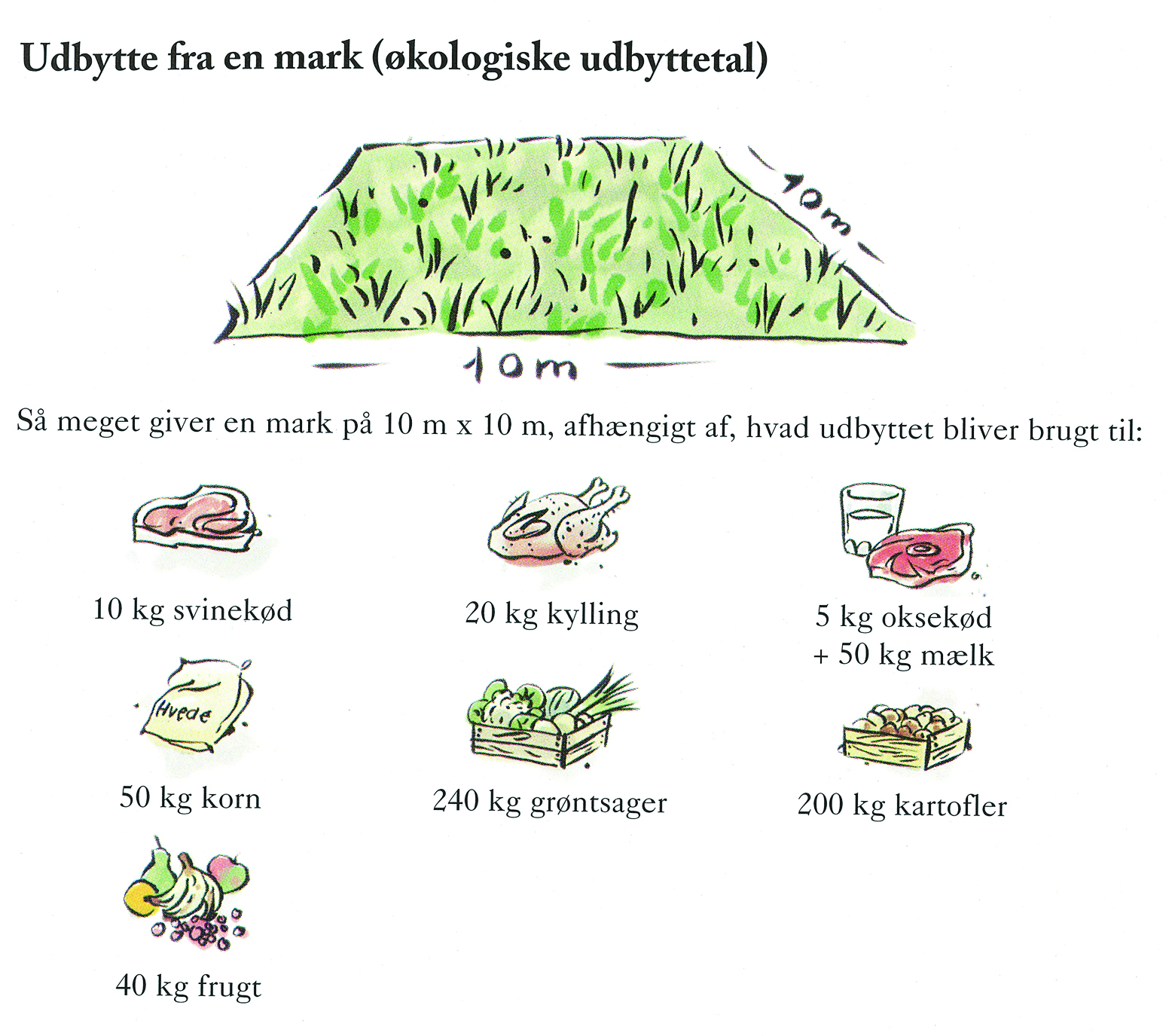 Kilde: Hagedorn-Rasmussen Pernille (2001, januar) Råderum i køkkenet, Hjemkundskab for det 21. århundrede. 1. udgave, 1. oplag. NOAH’s forlag.Bilag 3: Sammenligning af rengøringsmidlerFroggy pH-neutral universalrengøringpH-neutral universalrengøring er mærket med EU Blomsten.

Da ikke alle hudtyper er lige hårdføre har Froggy udviklet en universalrengøring, som er ekstra skånsom for huden og dog ligeså effektiv som de øvrige universalrengøringsprodukter fra Froggy. 

Froggy pH-neutral universalrengøring indeholder plantebaserede overfladeaktive stoffer, som sikrer at produktet effektivt kan fjerne både smuds og snavs. Og netop fordi produktet er pH-neutralt, virker det yderst skånsomt for både huden og miljøet.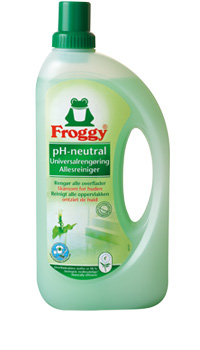 AnvendelseAnvendes til rengøring af alle overflader i hjemmet fx gulve, borde, håndvaske m.m. Også velegnet til finvask af tøj i hånden.

Dosering: 24 ml (ca. 2 spiseskefulde) til 5 liter vand.
Ved meget snavs anvendes midlet enten i en højere opløsning eller ufortyndet i små mængder.

Anvendes sparsomt, da overdosering belaster miljøet unødigt.

Det anbefales altid at opbevare rengøringsmidler utilgængeligt for børn og adskilt fra levnedsmidler.DeklarationIndholdsstoffer: 
5-15% anioniske overfladeaktive stoffer
< 5% amfotere overfladeaktive stoffer
Konserveringsmidler (Methylisothiazolinone, Benzisothiazolinone)
Parfume

Øvrige indholdsstoffer: 
Lille mængde farvestof til fødevarerKilde: Froggy. Froggy pH-neutral universalrengøring. Lokaliseret d. 14. december 2011: http://www.froggy.dk/Deklaration-394.aspxCillit Bang Power Cleaner Fett & Gulv (Universal)Cillit Bang Power Cleaner Fedt & Gulv (Universal) fjerner effektivt fastbrændt fedt, fastgroet skidt og vanskelig snavs overalt i og omkring dit hjem – såvel indenfor som udenfor. Her får du den velkendte Power fra Cillit Bang – koncentreret såvel som fortyndet med vand – til nemt at behandle og fjerne snavs og skidt fra både mindre flader (komfur, skab, bord osv.) og større flader (gulv, vægge, klinker/fliser osv.) – lige for øjnene af dig. 

Anvend ufortyndet: Fjerner det mest hårdføre snavs som fastbrændte madrester på komfuret, madrester på køkkenbordet, fedtfingre på paneler og døre, osv. Hæld produktet direkte på en fugtig svamp eller klud eller hæld produktet direkte på snavset. Lad virke og skyl og tør med en fugtig svamp. 

Anvend fortyndet: Selv fortyndet bevarer produktet sin styrke, så du kan fjerne såvel besværligt som dagligdags snavs fra gulve, bordplader, vægge, paneler og andre mindre overflader overalt i huset – og udenfor huset. 

Resultat: Overfladerne skinner! 

Produktets styrke gør rengøringen nemmere og giver dig mere tid til dig selv. 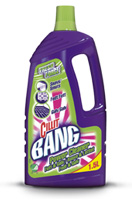 DeklarationIndholdsstoffer: Aminer, C10 -16-alkyldimethyl, N-oxider2-aminoethanolPoly (oxy-1,2-ethanediyl), α-(2-propylheptyl)-ω-hydroxy-
Kilde: Cillit Bang (2011, 21. november) Cillit Bang Power Cleaner Fett & Gulv (Universal). Lokaliseret d. 14. december 2011: http://www.cillitbang.dk/products.phpBilag 4: Madpyramiden 2011 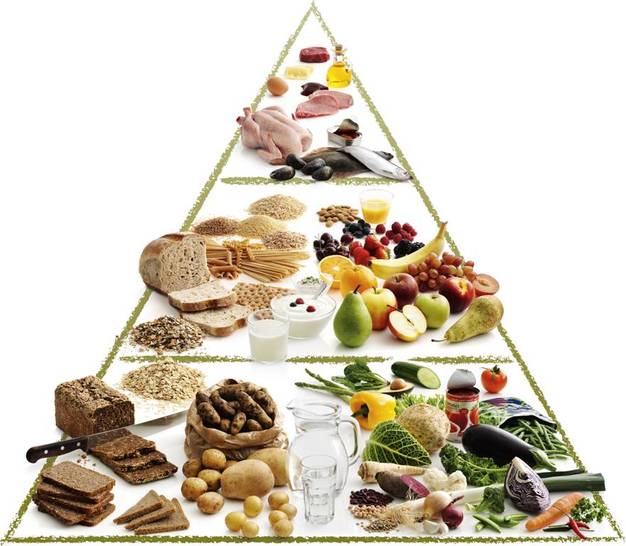 Kilde: FDB. Madpyramiden 2011. Lokaliseret d. 5. oktober 2011: http://www.madpyramiden.dk/Bilag 5: VarebestillingBilag 6: Arbejdsplan for køkkenøvelsenBilag 7: Sæsonplakat  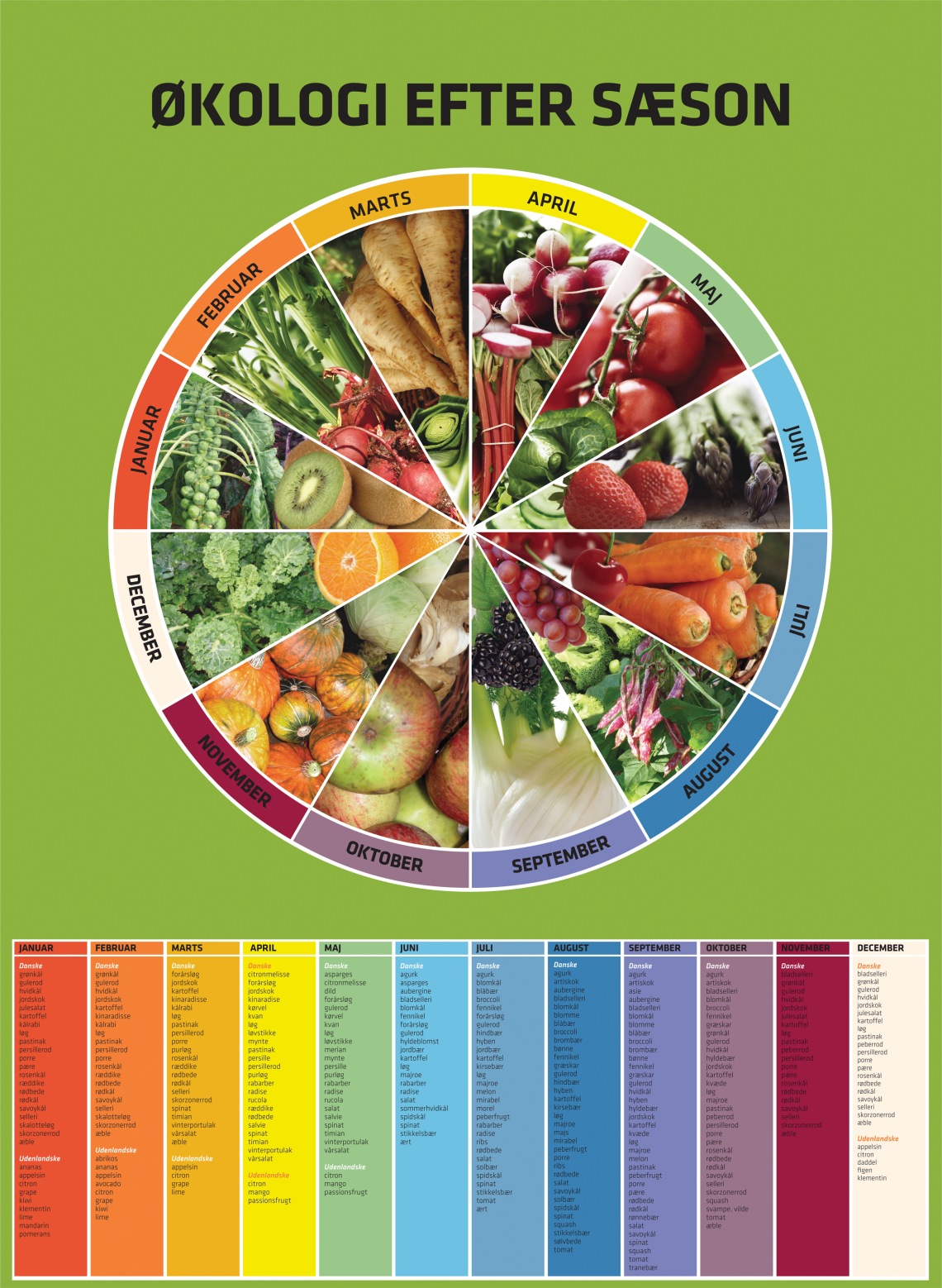 Kilde: Økologisk Landsforening. Sæsonplakat. Lokaliseret d. 5. december 2011: www.okologi.dkPlakaten kan bestilles på tlf.: 87 32 27 00 eller via mail: info@okologi.dkBilag 8: Bedømmelsesskema til selvvalgt ret fra menuplanen Rettens navnRettens navnRettens navnGruppens medlemmerGruppens medlemmerGruppens medlemmerRåvarerMængde/stk.Konventionel eller økologiskKød: Frugt og grønt: Mejeriprodukter:Kolonial: Diverse:Rettens navnRettens navnRettens navnRettens navnGruppens medlemmerGruppens medlemmerGruppens medlemmerGruppens medlemmerTilberedning afHvornår/tidspunktStart/slutHvordan/metodeHvemRettens navnRettens navnRettens navnBedømmelsesskala: 5 = Meget godt4 = Godt3 = Middel 2 = Mindre godt1 = DårligtBedømmelsesskala: 5 = Meget godt4 = Godt3 = Middel 2 = Mindre godt1 = DårligtBedømmelsesskala: 5 = Meget godt4 = Godt3 = Middel 2 = Mindre godt1 = DårligtPointsGrundsmageSødtSurt SaltBittert Umami Konsistens(blød, hård, sej, sprød, melet, tør, saftig…)Duft(krydret, sødlig, stærk…)Udseende FarverFormer/faconer (oval, rund, kantet…)Overflade (ru, glat, nubret, håret…)AnretningSamlet bedømmelseSamlet bedømmelseSamlet bedømmelse